Thanksgiving  Countdown Directions:Print the calendar belowFill out the calendar with the corresponding dates for the year Cut and paste the picture of the turkey to show Thanksgiving Cut and paste pictures to show school days and place an X on the school to schow no school days (e.g., fill the month with respective school/no school days or put school days on Monday and Tuesday before Thanksgiving and the Monday after Thanksgiving to show going back to school) Add and edit the calendar to fit your family (e.g., add a plane or car on the day you’re traveling) needsPost the countdown calendar somewhere in your house (e.g., the fridge)Cross off each day (You can do this before bed or when you read the Thanksgiving social story with your child) As the day gets closer you can say, “5 more days until Thanksgiving!” 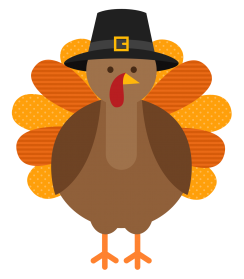 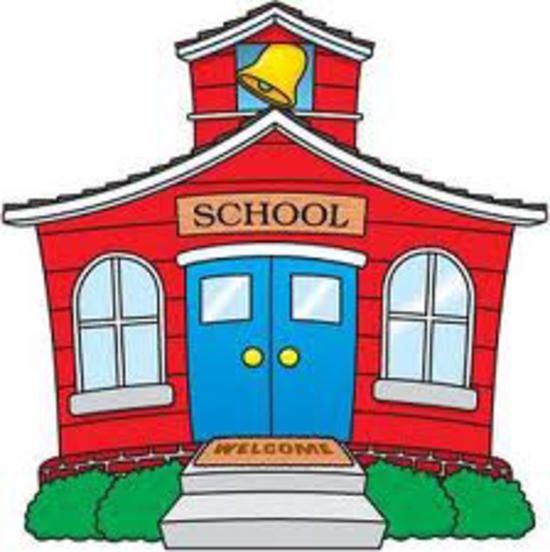 November  